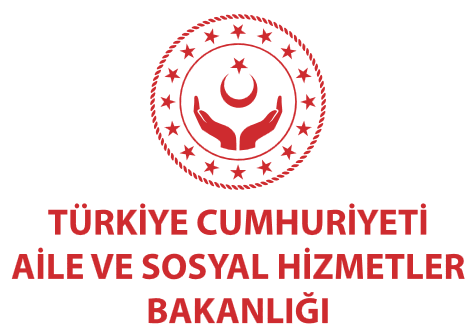 İÇ DENETİM BAŞKANLIĞI……………………………. SÜRECİ2.İZLEME RAPORUDENETLENEN BİRİM……………………………….. GENEL MÜDÜRLÜĞÜİÇ DENETÇİİç Denetçi Adı SOYADI, Sertifika NoRAPOR NOYılı / G/D - SayısıRAPOR TARİHİ      …../ …../ ……Bu Raporun sunulduğu taraflar, Üst Yöneticinin izni olmaksızın Raporun ikincil dağıtımını yapamaz.YÖNETİCİ ÖZETİ		 Bu Rapor;  Bakanlık Makamının …. tarihli ve … sayılı onayı gereğince,  İç Denetim Başkanlığının … tarihli ve … sayılı görevlendirme yazısına istinaden, “……….” Denetim Raporunda yer alan aksiyonların gerçekleşme durumunun izlenmesi amacıyla hazırlanmıştır.    İzleme görevinin konusunu teşkil eden “…..” denetimi, Bakanlığımız ….. Yılı İç Denetim Programı kapsamında gerçekleştirilmiş, konuyla ilgili olarak …. tarihli ve ….. sayılı Denetim Raporu düzenlenmiştir.                                                        Söz konusu denetimde, ….. Sürecine ait kontrollerin etkinliği değerlendirilmiş ve sonucunda (X) bulguya ulaşılmıştır. Bulgular nedeniyle ortaya çıkabilecek riskler ve bunların etkilerinin azaltılmasına yönelik olarak toplam (X) iyileştirme önerisi geliştirilmiştir. Denetim sonuçları, süreç sahibi olan …. ile paylaşılmış, bulgular ve alınacak önlemler konusunda mutabakata varılmış, bulgulara ilişkin iyileştirme önerileri eylem planına bağlanmıştır. ….., planladığı eylemleri ....tarihine kadar tamamlamayı taahhüt etmiştir. Denetim Raporunda belirtilen öneriler doğrultusunda; ….. taahhüt edilen ve takvime bağlanan eylemlerin, gerçekleşme durumunun belirlenmesi amacıyla ilk izleme ….tarihinde gerçekleştirilmiş ve … tarihli İzleme Raporu düzenlenmiştir. İlk izleme tarihi itibariyle tamamlanma tarihi gelen (x) eylemden, (x) tamamlandığı, (x) tamamlanamadığı görülmüştür. Planlanan tüm eylemlerin tamamlanması nedeniyle (x) numaralı bulgular kapatılmış, tamamlanamayan eylemler için …. tarihine kadar ilave süre verilmiştir.İkinci ve son izleme faaliyetine ilişkin bu raporda, planlanan eylemlerin nihai gerçekleşme durumlarının belirlenmesi amaçlanmaktadır. İzleme faaliyeti, İç Denetim Koordinasyon Kurulu tarafından yayınlanan Kamu İç Denetim Rehberine göre belge incelemesi ve görüşme yöntemleri ile gerçekleştirilmiştir. Eylem Planı kapsamında yürütülen faaliyetler ve kanıtlayıcı belgeler, … tarafından … tarih ve …sayılı yazısı ekinde Başkanlığımıza sunulmuştur. İkinci izleme tarihi itibariyle, denetim sonucu ulaşılan (x) bulgunun, (x)’i planlanan eylemlerin tamamlanması nedeniyle kapatılmıştır. Tamamlanmayan eylemler nedeniyle, “….” ve “…” konulu … önem düzeyine haiz iki (X) bulgu kapatılamamıştır.	Sonuç olarak; ……. tarafından, ….. ilişkin denetim sonuçları doğrultusunda planlanan ve izleme tarihi itibariyle tamamlanması gereken  (X) aksiyonun tamamlandığı anlaşılmıştır. Taahhüt edilen aksiyonların yerine getirilme oranı %X’dir.Tamamlanmayan aksiyonlar nedeniyle aşağıda belirtilen risklerin;•	……… •……………. tarafından kabul edildiği anlaşılmıştır.DETAY RAPORGİRİŞ……………………………………………………………………………………………………………………………………………………………………………………………………………………………………………………………………………………………………………………………………………………………………………………………………………………………………………………………………………………………………………………………………………………………………………………………………………………………………………………………………………………………………………………………………………………………………………………………………………………………………………………………AMAÇDenetim raporunda belirtilen öneriler doğrultusunda ………….. Genel Müdürlüğü tarafından gerçekleştirilmesi taahhüt edilen eylemlerin nihai gerçekleşme durumunun belirlenmesi amaçlanmıştır. YÖNTEMİzleme, İç Denetim Koordinasyon Kurulu tarafından yayınlanan Kamu İç Denetim Rehberine göre yazışma ve belge incelemesi yöntemleri ile gerçekleştirilmiştir. MEVCUT DURUM    İzleme sonuçlarına ilişkin ilgili Genel Müdürlük tarafından gerçekleştirilen faaliyetler ile eylemlerin son durumuna ilişkin detaylara aşağıdaki tabloda yer verilmektedir.  SONUÇ VE DEĞERLENDİRMEBirinci ve ikinci izleme tarihleri itibariyle …..tarafından tamamlanan eylemler ile tamamlanamayan eylemlerin sayısı ve bulguların nihai durumu,  aşağıdaki tabloda gösterilmektedir.Adı SOYADIİç DenetçiAdı SOYADIİç Denetim BaşkanıBULGU TAKİP FORMUBULGU TAKİP FORMUGerçekleştirilecek EylemGerçekleştirilecek EylemPlanlanan Gerçekleşme TarihiDenetlenen Birimin Cevabı / Gerçekleştirilen EylemDenetlenen Birimin Cevabı / Gerçekleştirilen Eylemİç Denetimin Değerlendirmesiİç Denetimin DeğerlendirmesiSonuçSonuç……… Aksiyon tamamlanmadığı için kapatılmamıştır. AÇIK.………. Aksiyon tamamlandığı için kapatılmıştır. KAPALI. BULGU AÇIK.……… Aksiyon tamamlanmadığı için kapatılmamıştır. AÇIK.………. Aksiyon tamamlandığı için kapatılmıştır. KAPALI. BULGU AÇIK.İzleme Sonuçları Tablosuİzleme Sonuçları Tablosu1. İzleme Sonucu(Tarih)1. İzleme Sonucu(Tarih)1. İzleme Sonucu(Tarih)1. İzleme Sonucu(Tarih)2. İzleme Sonucu(Tarih)2. İzleme Sonucu(Tarih)2. İzleme Sonucu(Tarih)Bulgu NoPlanlanan 
Eylem SayısıTamamlanan 
Ek Süre VerilenTarihi Gelmemiş OlanBulgu DurumuTamamlananTamamlanmayanBulgu Durumu1.2.3.4.5.